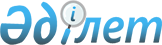 Қауымдық сервитут белгілеу туралыЖамбыл облысы Шу ауданы әкімдігінің 2019 жылғы 21 тамыздағы № 386 қаулысы. Жамбыл облысының Әділет департаментінде 2019 жылғы 28 тамызда № 4319 болып тіркелді
      РҚАО-ның ескертпесі.

      Құжаттың мәтінінде түпнұсқаның пунктуациясы мен орфографиясы сақталған.
      Қазақстан Республикасының 2003 жылғы 20 маусымдағы Жер кодексінің 17, 69, 119 баптарына, "Қазақстан Республикасындағы жергілікті мемлекеттік басқару және өзін-өзі басқару туралы" Қазақстан Республикасының 2001 жылғы 23 қаңтардағы Заңының 31, 37 баптарына сәйкес Шу ауданы әкімдігі ҚАУЛЫ ЕТЕДІ:
      1. Осы қаулының қосымшасына сәйкес "Қазақтелеком" акционерлік қоғамына талшықты-оптикалық байланыс желісінің құрылысын жүргізу үшін, жекеменшік иелерінен және жер пайдаланушылардан жер телімдерін алып қоймай уақытша жер пайдалану құқығына 3 (үш) жыл мерзімге қауымдық сервитут белгіленсін.
      2. "Шу ауданы әкімінің аппараты" мемлекеттік мекемесі заңнамасында белгіленген тәртіппен осы қаулының әділет органдарында мемлекеттік тіркелуін қамтамасыз етсін.
      3. Осы қаулының орындалуын бақылау аудан әкімінің орынбасары Балқыбеков Әлихан Әбіләшұлына жүктелсін.
      4. Осы қаулы әділет органдарында мемлекеттік тіркелген күннен бастап күшіне енеді оның алғашқы ресми жарияланған күнінен кейін он күнтізбелік күн өткен соң қолданысқа енгізіледі. Талшықты оптикалық байланыс желісін жүргізу үшін қауымдық сервитут белгіленетін жер көлемдері
					© 2012. Қазақстан Республикасы Әділет министрлігінің «Қазақстан Республикасының Заңнама және құқықтық ақпарат институты» ШЖҚ РМК
				
      Әкім 

Ж. Айтаков
Шу ауданы әкімдігінің
2019 жылғы №____"______" 
____қаулысына қосымша
№
Жер пайдаланушылар
Жалпы көлемі (гектар)
Ауыл шаруашылық мақсатындағы жерлер (гектар)
Егістік
Егістік
Шабындық (гектар)
Жайылым (гектар)
Бөгде жерлер (гектар)
Құрылыс асты
№
Жер пайдаланушылар
Жалпы көлемі (гектар)
Ауыл шаруашылық мақсатындағы жерлер (гектар)
Суармалы (гектар)
Тәлімді (гектар)
Шабындық (гектар)
Жайылым (гектар)
Бөгде жерлер (гектар)
Құрылыс асты
1
Босалқы жер
0,0500
0,0500
-
-
-
0,0500
-
-
2
Ақсу ауылдық округі
2,5954
2,5954
-
-
-
2,5954
-
-
3
"КазАвтоЖол" ҰК" АҚ
1,3600
-
-
-
-
-
-
1,3600
4
Жүсіп Баласағұни атындағы орта мектеп
0,0468
-
-
-
-
-
-
0,0468
5
"Ақсу-Майс-Шу" ЖШС
0,2424
0,2424
-
0,2424
-
-
-
-
6
"Коктал-Агро" ЖШС 
0,3344
0,3344
-
-
-
0,3344
-
-
7
АПК "Баласағұн" 
0,2252
0,2252
-
0,2252
-
-
-
-
8
"Айтбаева" шаруа қожалығы 
0,2932
0,2932
-
0,2932
-
-
-
-
9
"Сарсембаев" шаруа қожалығы
0,5792
0,5792
-
0,5792
-
-
-
-
10
"Дуйсенбаев" шаруа қожалығы
0,2240
0,2240
-
0,2740
-
-
-
-
11
"Бектияров" шаруа қожалығы
0,2188
0,2188
-
0,2188
-
-
-
-
12
"Нуркелдиев" шаруа қожалығы
0,3496
0,3496
-
-
-
0,3496
-
-
13
"Есенаев" шаруа қожалығы
0,1804
0,1804
0,1804
-
-
-
-
-
14
"Айткулов" шаруа қожалығы
0,1044
0,1044
-
0,1044
-
-
-
-
15
"Сыдырбаев" шаруа қожалығы
0,3548
0,3548
-
0,3548
-
-
-
-
Барлығы:
7,1586
5,7518
0,1804
2,2920
-
3,3294
-
1,4068
№
Жер пайдаланушылар
Жалпы көлемі (гектар)
Ауыл шаруашылық мақсатындағы жерлер (гектар)
Егістік
Егістік
Шабындық (гектар)
Жайылым (гектар)
Бөгде жерлер (гектар)
Құрылыс асты
№
Жер пайдаланушылар
Жалпы көлемі (гектар)
Ауыл шаруашылық мақсатындағы жерлер (гектар)
Суармалы (гектар)
Тәлімді (гектар)
Шабындық (гектар)
Жайылым (гектар)
Бөгде жерлер (гектар)
Құрылыс асты
1
Ақтобе ауылдық округі
2,3998
-
-
-
2,3998
-
-
2
Қорағаты ауылдық округі
2,3997
-
-
-
2,3997
-
-
3
"ҚазСуШар" Республикалық мемлекеттік кәсіпорыны
0,0080
-
-
-
-
-
0,0080
-
4
"КазАвтоЖол" ҰК" АҚ
0,0200
-
-
-
-
-
-
0,0200
5
"Ахметжанов" шаруа қожалығы
0,5000
0,5000
-
-
-
-
-
-
Барлығы:
5,3275
0,5000
-
-
-
4,7995
0,008
0,0200
№
Жер пайдаланушылар
Жалпы көлемі (гектар)
Ауыл шаруашылық мақсатындағы жерлер (гектар)
Егістік
Егістік
Шабындық (гектар)
Жайылым (гектар)
Бөгде жерлер (гектар)
Құрылыс асты
№
Жер пайдаланушылар
Жалпы көлемі (гектар)
Ауыл шаруашылық мақсатындағы жерлер (гектар)
Суармалы (гектар)
Тәлімді (гектар)
Шабындық (гектар)
Жайылым (гектар)
Бөгде жерлер (гектар)
Құрылыс асты
1
Алға ауылдық округі
0,4296
0,4296
-
-
-
0,4296
-
-
2
"ҚазСуШар" Республикалық мемлекеттік кәсіпорыны
0,0088
-
-
-
-
-
0,0088
-
3
"КазАвтоЖол" ҰК" АҚ
0,0060
-
-
-
-
-
-
0,0060
4
Босалқы жер
0,7111
0,7111
-
-
-
0,7111
-
-
Барлығы:
1,1555
1,1407
1,1407
0,0088
0,0060
№
Жер пайдаланушылар
Жалпы көлемі (гектар)
Ауыл шаруашылық мақсатындағы жерлер (гектар)
Егістік
Егістік
Шабындық (гектар)
Жайылым (гектар)
Бөгде жерлер (гектар)
Құрылыс асты
№
Жер пайдаланушылар
Жалпы көлемі (гектар)
Ауыл шаруашылық мақсатындағы жерлер (гектар)
Суармалы (гектар)
Тәлімді (гектар)
Шабындық (гектар)
Жайылым (гектар)
Бөгде жерлер (гектар)
Құрылыс асты
1
Қорағаты ауылдық округі
1,3456
1,3456
-
-
-
1,3456
-
-
2
Дулат ауылдық округ
0,2956
0,2956
-
-
-
0,2956
-
-
Барлығы:
1,6412
1,6412
1,6412
№
Жер пайдаланушылар
Жалпы көлемі (гектар)
Ауыл шаруашылық мақсатында-ғы жерлер (гектар)
Егістік
Егістік
Шабындық (гектар)
Жайылым (гектар)
Бөгде жерлер (гектар)
Құрылыс асты
№
Жер пайдаланушылар
Жалпы көлемі (гектар)
Ауыл шаруашылық мақсатында-ғы жерлер (гектар)
Суармалы (гектар)
Тәлімді (гектар)
Шабындық (гектар)
Жайылым (гектар)
Бөгде жерлер (гектар)
Құрылыс асты
1
Өндіріс ауылдық округі
1,0168
1,0168
-
-
-
1,0168
-
-
2
Төле би ауылдық округі
3,5384
3,5384
-
-
-
3,5384
-
-
3
"КазАвтоЖол" ҰК" АҚ
0,0040
-
-
-
-
-
-
0,0040
4
"ҚазСуШар" Республикалық мемлекеттік кәсіпорыны
0,0080
-
-
-
-
-
0,0080
-
Барлығы:
4,5672
4,5552
4,5552
0,0080
0,0040
№
Жер пайдаланушылар
Жалпы көлемі (гектар)
Ауыл шаруашылық мақсатындағы жерлер (гектар)
Егістік
Егістік
Шабындық (гектар)
Жайылым (гектар)
Бөгде жерлер (гектар)
Құрылыс асты
№
Жер пайдаланушылар
Жалпы көлемі (гектар)
Ауыл шаруашылық мақсатындағы жерлер (гектар)
Суармалы (гектар)
Тәлімді (гектар)
Шабындық (гектар)
Жайылым (гектар)
Бөгде жерлер (гектар)
Құрылыс асты
1
Ақсу ауылдық округі
0,6950
-
-
-
-
0,6950
-
-
2
"Дуйсенбек" шаруа қожалығы
0,7624
-
-
-
-
0,7624
-
-
3
"Бозайбаев" шаруа қожалығы
0,0328
-
-
-
-
0,0328
-
-
Барлығы:
1,4902
1,4902
№
Жер пайдаланушылар
Жалпы көлемі (гектар)
Ауыл шаруашылық мақсатындағы жерлер (гектар)
Егістік
Егістік
Шабындық (гектар)
Жайылым (гектар)
Бөгде жерлер (гектар)
Құрылыс асты
№
Жер пайдаланушылар
Жалпы көлемі (гектар)
Ауыл шаруашылық мақсатындағы жерлер (гектар)
Суармалы (гектар)
Тәлімді (гектар)
Шабындық (гектар)
Жайылым (гектар)
Бөгде жерлер (гектар)
Құрылыс асты
1
Жаңақоғам ауылдық округі
0,9073
-
-
-
-
0,9073
-
-
2
"ҚазСуШар" Республикалық мемлекеттік кәсіпорыны
0,0016
-
-
-
-
-
0,0016
-
3
"КазАвтоЖол" ҰК" АҚ
0,2000
-
-
-
-
-
-
0,2000
Барлығы:
1,1089
0,9073
0,0016
0,2000
№
Жер пайдаланушылар
Жалпы көлемі (гектар)
Ауыл шаруашылық мақсатындағы жерлер (гектар)
Егістік
Егістік
Шабындық (гектар)
Жайылым (гектар)
Бөгде жерлер (гектар)
Құрылыс асты
№
Жер пайдаланушылар
Жалпы көлемі (гектар)
Ауыл шаруашылық мақсатындағы жерлер (гектар)
Суармалы (гектар)
Тәлімді (гектар)
Шабындық (гектар)
Жайылым (гектар)
Бөгде жерлер (гектар)
Құрылыс асты
1
Жаңақоғам ауылдық округі
1,1468
-
-
-
-
1,1468
-
-
2
Бірлікүстем ауылдық округі
0,2366
-
-
-
-
0,2366
-
-
3
"КазАвтоЖол" ҰК" АҚ
1,200
-
-
-
-
-
-
1,200
4
"Артықбаев" шаруа қожалығы
0,2100
-
-
-
-
0,2100
-
-
5
Босалқы жер
0,6004
-
-
-
-
0,6004
-
-
Барлығы:
3,3938
2,1938
1,200
№
Жер пайдаланушылар
Жалпы көлемі (гектар)
Ауыл шаруашылық мақсатындағы жерлер (гектар)
Егістік
Егістік
Шабындық (гектар)
Жайылым (гектар)
Бөгде жерлер (гектар)
Құрылыс асты
№
Жер пайдаланушылар
Жалпы көлемі (гектар)
Ауыл шаруашылық мақсатындағы жерлер (гектар)
Суармалы (гектар)
Тәлімді (гектар)
Шабындық (гектар)
Жайылым (гектар)
Бөгде жерлер (гектар)
Құрылыс асты
1
Ақтөбе ауылдық округі
2,6500
-
-
-
-
2,6500
-
-
2
Қорағаты ауылдық округі
2,1495
-
-
-
-
2,1495
-
-
3
"ҚазСуШар" Республикалық мемлекеттік кәсіпорыны
0,0080
-
-
-
-
-
0,0080
-
4
"КазАвтоЖол" ҰК" АҚ
0,0200
-
-
-
-
-
-
0,0200
5
"Ахметжанов" шаруа қожалғы
0,5000
-
-
-
-
0,5000
-
-
Барлығы:
5,3275
5,2995
0,0080
0,0200